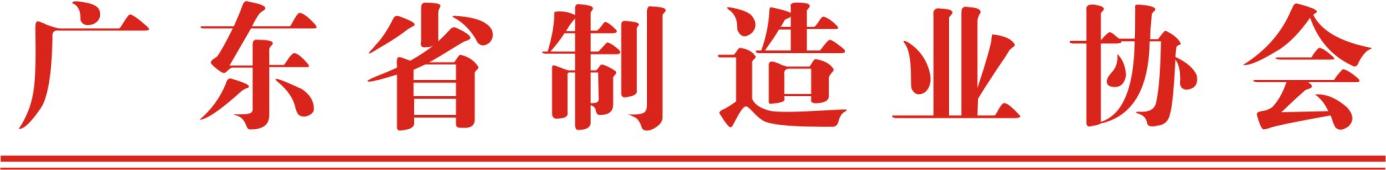 粤制协函〔2024〕36号关于工业软件申报项目的通知各会员企业及有关单位：为深入贯彻《中共广东省委广东省人民政府关于推动制造业高质量发展的意见》等文件精神，落实省委、省政府关于“推动制造业高质量发展”及“制造业当家”工作部署，优化生产流程，提高研发、设计及生产效率，广东省制造业协会助力实施国家软件发展战略，推动国产工业软件快速、健康、有序的发展，促进数字技术与实体经济深度融合，共建新一代工业软件体系，引领和赋能我省制造业高质量发展，助力工业制造企业数字化转型和产业升级。目前新一代工业软件试点应用申报项目，聚焦行业应用场景，联合工业软件生态及研发制造型企业共享新一代工业软件成果，为制造型企业降低研发成本，提升竞争力，助力打破垄断及卡脖子。申报此项目对象主要是广东省汽车、装备、机械、电子、家电电气类且产值超过2000万的制造型企业，类目为CAD、3D、结构仿真、流体分析、工业安全等工业软件，申报该项目可获得对应补贴。广东省制造业协会致力会员企业降本增效，提升综合竞争力，助力会员了解相关资讯和申报服务。符合条件的企业请填好附件并发到协会邮箱：chngma@163.com。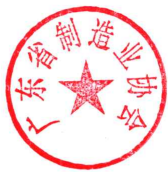                                   广东省制造业协会                                  2024年3月16日（联系人：刘守国    电话：020-83133349、13533786006）附件：工业软件申报表注：请填好附件并发到协会邮箱：chngma@163.com。企业名称所属地市联系人部门职务联系电话电子邮箱电子邮箱所属行业企业产值（亿元）企业产值（亿元）业务范围现使用工业软件名称型号现使用工业软件名称型号数量（套）数量（套）每套金额每套金额